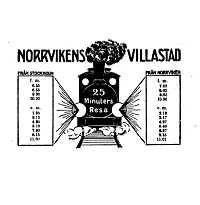 Protokoll fört vid ordinarie styrelsemöte i Norrvikens Villaägareförening 2022-04-19Närvarande:Jan Sannergren ordfCurt BerglundGunnar LustigMonica Wennerland-BerglundEva SchreiberViveka Eriksson sekr. Jan-Otto LindellJohan LundmarkEj närvarande: Gerry Johansson§ 1.  Konstituerande möteSe separat protokoll.§ 2.  Godkännande av föregående styrelsemötesprotokollProtokollet från föregående styrelsemöte (2022-02-21) godkändes och lades till handlingarna.§ 3.  EkonomiPå kontot finns cirka 75 000 kr.§ 4.  MedlemsantalIdag har Norrvikens Villaägareförening 377 medlemmar. Medlemsantalet har gått ner på sista tiden. Förmodligen finns det flera orsaker. Det är lätt att missa en inbetalning och man får aldrig någon påminnelse. Under pandemin har alla aktiviteter varit inställda. Men nu när vi kommer igång igen måste vi försöka värva nya medlemmar. Valborgsfirandet, vårkonserten den 8 maj och stormötet den 10 maj är bra tillfällen att påminna om medlemskap.§ 5.  Facebook/AdministratörEn ny Facebook-administratör behövs. Eva kommer att kontakta Charlotte för att få hjälp med att byta. Det bästa vore om det går att ha flera administratörer. Eva, Monica och Johan är alla tre villiga att hjälpa till med att underhålla vår Facebook. Information om Valborg, konserten och stormötet behöver spridas digitalt.Facebook-sidan ”Vi i Norrviken” och mejl-utskick kan vi också använda för att sprida information.§ 6.  Information från VillaägarnaIngenting nytt att rapportera.§ 7.  Årsmöte - Uppföljning25 medlemmar deltog, inklusive 8 styrelsemedlemmarJanne informerade om att pensionatet ska byggas om till lägenheter. Vi bör fortsätta med att följa upp pensionatets ombyggnad.  Per-Inge presenterade våra planer för en ny brygga och en bryggfond. Eva ska sätta upp ett anslag om bryggfonden bredvid bryggan. Livbojen har av okänd anledning ryckts loss och behöver sättas på plats igen. Presentation – Moa Rasmusson redogjorde för kommunens planer i Norrviken. Där ingick inte planer på att bygga brygga eller flotte vid Torparängsbadet.§ 8.   Information från TrafikverketTrafikverket har lovat Gunnar att återkomma med mer information om projektet för att bredda E4 med en fil i vardera riktningen mellan Häggvik och Rotebro. Hittills har de inte återkommit.§ 9.   Valborg 2022-04-30, kl. 19:30Vårtal – Firandet inleds med Elisabeth Nemerts vårtal.Manskör – Efter vårtalet sjunger manskören.Brasa – Sist tänds brasan. Vi har fått ett tillstånd från brandkåren och kommunen. SEOM ställer upp med vatten från brandpost, men vi måste själva ordna med brandpost och slang. Gunnar ska undersöka om brandkåren kan låna ut en brandpost, slang har Gerry tillgång till.Brandvaktschema, högtalare, elsladd, blommor till kör och vårtalare ordnas på sedvanligt sätt. Gunnar kontrollerar med Per-Inges hjälp att brasan inte blir för stor.Lokaltidningen ”Mitt i Sollentuna” kommer att annonsera om Valborgsfirandet på Torparängen.§ 10.   Konsert i S:t Larsgården 2022-05-08, kl. 16.00Opera, jazz och allsång med en hemlig gäst!Affisch – Gerry ansvarar.§ 11.   Stormöte med politiker 2022-05-10, kl. 18:30Politikerutfrågning med Sollentuna-politiker från samtliga partier. Alla medlemmar i Villaägarnas lokalföreningar i Sollentuna är inbjudna. Lokal: Amorinasalen i Biblioteket.Frågeställningar:Försäljning av skolor t.ex. NorrvikensBullerInfrastrukturFörtätningarNorrvikens Centrum§ 12.   Övriga frågorPolitikerna Moa Ramusson, Thomas Ardenfors och Thomas Nyman är villiga att träffa oss i styrelsen i ett separat möte. Janne kallar till mötet efter sommaren.Norrvikens skolbyggnader kommer eventuellt att säljas till Dibber International School. Riskfyllt med tanke på vad som kan ske med skolan.Rundvandringar i Norrviken med Eva som guide planeras i september. Eva ska kontakta de tidigare guiderna Lena och Eva M. för kunskapsöverföring.Norrvikenvarvet – efter sommaren.Utdelningsområdena måste justeras och skickas ut till både gamla och nya styrelsemedlemmar. Viveka ansvarar§ 13.  MötenEter ett kort styrelsemöte den 1 juni kl. 18.30 hemma hos Eva blir det fest och avtackning för nuvarande och avgående styrelsemedlemmar. Vid protokollet                                                                             Justeras:Viveka Eriksson				Jan Sannergren